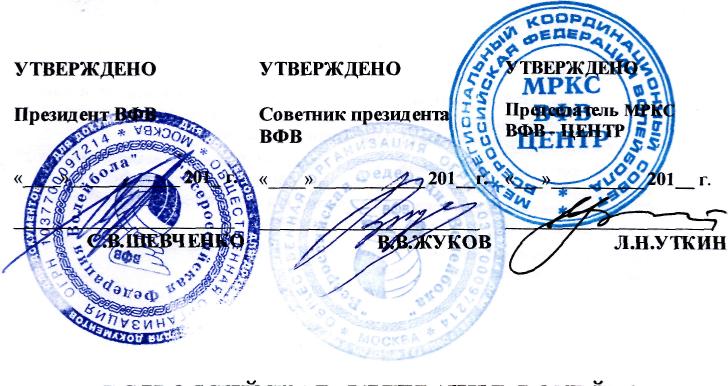 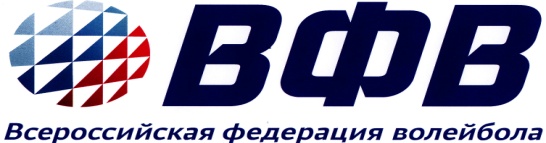 МЕЖРЕГИОНАЛЬНЫЙ КООРДИНАЦИОННЫЙ СОВЕТ СПОРТИВНЫХ ФЕДЕРАЦИЙ ВОЛЕЙБОЛА ВФВ – ЦЕНТРП О Л О Ж Е Н И ЕОТКРЫТОЕ ПЕРВЕНСТВО ЦФО 2023 г. ПО  ПЛЯЖНОМУ ВОЛЕЙБОЛУСРЕДИ  КОМАНД   ЮНОШЕЙ  И  ДЕВУШЕК2006-2007 и 2004-2005 годов рождения(отбор на Финал Первенства России)«Кубок Губернатора Калужской области»МРКС ВФВ-ЦЕНТР, г. Тула2023 г.1. Общие положения Открытое первенство ЦФО 2023 г. по пляжному волейболу среди юношей и девушек 2006-2007 и 2004-2005 г.р. – отбор на Финал Первенства России (далее – соревнование) проводится согласно структуры детско-юношеских соревнований ВФВ по пляжному волейболу в рамках «Кубка Губернатора Калужской области» в соответствии с календарным планом официальных физкультурных мероприятий и спортивных мероприятий Калужской области на 2022 год, утвержденным приказом министерства спорта Калужской области от 23.12.2020 № 639 «Об утверждении календарного плана официальных физкультурных мероприятий и спортивных мероприятий Калужской области на 2022 год», регламентом по организации и проведению официальных физкультурных и спортивных мероприятий на территории Российской Федерации в условиях сохранения рисков распространения COVID-19, утвержденного Минспортом России и Роспотребнадзором 31 июля 2020 (в ред. дополнений и изменений, утв. Минспортом России 06.08.2020, Главным государственным санитарным врачом РФ 19.08.2020, дополнений и изменений, утв. Минспортом России 05.11.2020, Главным государственным санитарным врачом РФ 13.11.2020, дополнений и изменений, утв. Минспортом России 11.05.2021, Главным государственным санитарным врачом РФ 25.05.2021, дополнений и изменений, утв. Минспортом России 02.11.2021, Главным государственным санитарным врачом РФ 12.11.2021), в целях: - выявления сильнейших спортсменов Центрального Федерального округа для участия в Финале Первенства России;- формирования сборных команд областей ЦФО для дальнейшего участия в первенстве России;- привлечения молодежи к занятиям физической культурой и спортом.Организаторам и участникам соревнования запрещается оказывать противоправное влияние на результаты соревнования, участвовать в азартных играх в букмекерских конторах и тотализаторах путем заключения пари на официальное соревнование в соответствии с требованиями, установленными пунктом 3 части 4 статьи 26.2 Федерального закона от 04 декабря 2007 года № 329-ФЗ «О физической культуре и спорте в Российской Федерации».2.  РУКОВОДСТВО   ПРОВЕДЕНИЕМ   СОРЕВНОВАНИЕМ.2.1.  Общее руководство проведением соревнований осуществляется ВСЕРОССИЙСКОЙ ФЕДЕРАЦИЕЙ ВОЛЕЙБОЛА, МЕЖРЕГИОНАЛЬНЫМ КООРДИНАЦИОННЫМ СОВЕТОМ СПОРТИВНЫХ ФЕДЕРАЦИЙ ВОЛЕЙБОЛА ВФВ–ЦЕНТР, ОО «КРФВ», МБУ «СШОР по волейболу А. Савина» и ГАУ КО «ЦСП «Аненки».Организаторами соревнования являются общественная организация «Калужская региональная федерация волейбола» (далее – ОО «КРФВ»), муниципальное бюджетное учреждение «Спортивная школа олимпийского резерва по волейболу А. Савина (далее – МБУ «СШОР по волейболу А. Савина»), государственное автономное учреждение Калужской области «Центр спортивной подготовки «Анненки» (далее – ГАУ КО «ЦСП «Анненки») и министерство спорта Калужской области.2.3.  Непосредственное проведение соревнования осуществляют ГАУ КО «ЦСП «Анненки» и ОО «КРФВ», которые формируют и утверждают комиссию по допуску.3.   СРОКИ   И МЕСТО ПРОВЕДЕНИЯ   СОРЕВНОВАРИЙ.3.1.  Соревнования проводятся: – г. Обнинск Калужская область – 01-05 февраля 2023 г. на объекте спорта: спортивный комплекс для пляжных видов спорта, расположенный по адресу: Калужская область, г. Обнинск, ул. Цветкова, д. 4а.4. Требования к участникам соревнования и условия их допускаК участию в соревновании допускаются спортсмены 2006-2007 и 2004-2005 г.р. От региона (согласно Регламента ВФВ проведения детско-юношеских соревнований) допускаются до 3-х пар юношей и 3-х пар девушек.              Разрешается в Первенстве ЦФО участие спортсменов 2008 г.р. (на Финал Первенства России пары со спортсменами 2008 г.р. не будут допущены).Игроки должны быть в своей игровой форме. Майки (юноши) и топы (девушки) должны быть пронумерованы цифрами 1 и 2, шорты (юноши) и плавки (девушки) должны иметь члены команды одинакового цвета и фасона. Разрешено использование термобелья.Разрешено присутствие тренера, имеющего лицензию ВФВ и внесенного в официальную заявку в качестве тренера команды, внутри игровой зоны с начала разминки до финального свистка.Обязательным условием начисления рейтинговых очков является лицензия ВФВ.Участники соревнований допускаются согласно требованиям регионального Роспотребнадзора.5. Система проведения соревнованийСоревнование проводится по официальным правилам пляжного волейбола 2017-2020 с учетом уточнений, дополнений и разъяснений к ним по отдельным статьям.Систему проведения игр квалификации определяет Жюри в зависимости от количества заявившихся команд.Основная сетка у команд юношей и девушек состоит из 16 команд:- 9 команд по рейтингу ВФВ;- 2 команды по специальному приглашению от «Всероссийской федерации волейбола»;- 1 команда по специальному приглашению от «Калужской региональной федерации волейбола»;- 4 команды из квалификационного турнира.Игры основной сетки среди команд юношей и девушек проводятся по системе до двух поражений.Посев команд, как в квалификационном, так и в турнире основной сетки, осуществляется на основе текущего рейтинга ВФВ (пляжный волейбол), при его наличии. Команды, имеющие равный рейтинг, распределяются в турнирной сетке дополнительной жеребьевкой.01 февраля – день приезда команд юношей и девушек 2006-2007 г.р.;- 14:00 комиссия по допуску;- 15:30 жеребьевка участников;- 16:00 квалификация (при количестве участников свыше 16 пар). 02 – 03 февраля - 9:00 игры основной сетке, по окончании игр состоится награждениям победителей и призёров соревнования.03 февраля – день приезда команд юношей и девушек 2004-2005 г.р.- 14:00 комиссия по допуску;- 15:30 жеребьевка участников;- 16:00 квалификация (при количестве участников свыше 16 пар). 04-05 февраля.- 9:00 - игры основной сетке, по окончании игр состоится награждениям победителей и призёров соревнования.6. НаграждениеКоманды-победители и команды-призеры награждаются кубками и дипломами за спортивные достижения. Игроки команд-победителей и команд-призеров награждаются кубками, медалями и грамотами за спортивные достижения. 7. Условия финансированияРасходы, связанные с проведением соревнования (награждение кубками, медалями, грамотами и дипломами) осуществляются за счет средств, предусмотренных Законом Калужской области от 03.12.2021 № 167-ОЗ «Об областном бюджете на 2022 год и на плановый период 2023 и 2024 годов» по министерству спорта Калужской области на реализацию подпрограммы 1 «Развитие физической культуры, массового спорта и спорта высших достижений» государственной программы Калужской области «Развитие физической культуры и спорта в Калужской области», утвержденной постановлением Правительства Калужской области от 31.01.2019 № 53.Расходы, связанные с командированием участников соревнования (питание, проезд, проживание, заявочный взнос), осуществляют командирующие организации.Дополнительные расходы, связанные с награждением, организацией и проведением соревнования, осуществляются из других источников, не запрещённых законодательством Российской Федерации.Размер заявочного взноса на участие в Первенстве ЦФО 2023 – отбора на Финал Первенства России 2023 г. на команду (2 чел.) составляет 2000 (две тысячи) рублей.        Взнос на участие расходуется на организацию судейства соревнований.В случае неучастия команды в соревнованиях, взнос на участие не возвращается.Взнос на участие может быть оплачен в день приезда во время мандатной комиссии.8. Обеспечение безопасности участников и зрителей, медицинское обеспечениеОтветственность за обеспечение безопасности места и участников при проведении спортивного соревнования возлагается на МБУ «СШОР по волейболу А. Савина» и ОО «КРФВ» (в рамках постановления Правительства Российской Федерации от 18 апреля . № 353 «Об утверждении Правил обеспечения безопасности при проведении официальных спортивных соревнований»).Ответственность за медицинское обеспечение при проведении соревнования возлагается на ГАУ КО «ЦСП «Анненки» и ОО «КРФВ» в соответствии с приказом Министерства здравоохранения Российской Федерации от 23.10.2020 № 1144н «Об утверждении порядка организации оказания медицинской помощи лицам, занимающимся физической культурой и спортом (в том числе при подготовке и проведении физкультурных мероприятий и спортивных мероприятий), включая порядок медицинского осмотра лиц, желающих пройти спортивную подготовку, заниматься физической культурой и спортом в организациях и (или) выполнить нормативы испытаний (тестов) Всероссийского физкультурно-спортивного комплекса «Готов к труду и обороне» (ГТО)» и форм медицинских заключений о допуске к участию физкультурных и спортивных мероприятиях».9. Подача заявок на участиеПредварительные заявки на участие в соревновании принимаются до 12:00 часов 27.01.2023 по электронной почте:МРКС ВФВ-Центр̶:  arfv@mail.ru г.Обнинск: KRFV@mail.ru Оригиналы заявок, согласие на обработку персональных данных передаются в главную судейскую коллегию при регистрации участников соревнования.Команды, подавшие заявки оформленные ненадлежащим образом или с нарушением установленных сроков, к участию в соревновании не допускаются. 10. Порядок подачи и рассмотрения протестовПротесты подаются в соответствии с Правилами. Протесты подаются только на нарушение регламента соревнования. Протесты на судейство рассмотрению не подлежат.Данное Положение является официальным вызовом на соревнование.